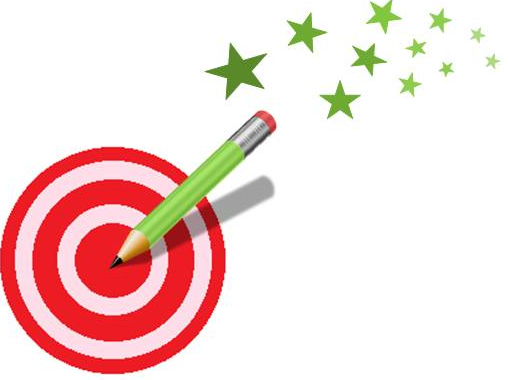 Complète par l’écriture à virgule.245,24 - 30=	14,32 - 0,2=14,26 - 0,05=	6,28 - 0,06=912,42 - 800=	4,37 - 2,37- 0,04=	412,35 - 300=412,37 - 	0,486 - 0,821 - 	49,241 - 7=49,41 - 30=	21,61 - 725 - 400=	10,12 - 8=784,21 - 50=	12,99 - 0,35 - 	600,24 - 500=100,17 - 	41,38 - 413,48 - 	0,08 - http://lewebpedagogique.com/strategiescalcul/Complète par l’écriture à virgule.245,24 - 30=	14,32 - 0,2=14,26 - 0,05=	6,28 - 0,06=912,42 - 800=	4,37 - 2,37- 0,04=	412,35 - 300=412,37 - 	0,486 - 0,821 - 	49,241 - 7=49,41 - 30=	21,61 - 725 - 400=	10,12 - 8=784,21 - 50=	12,99 - 0,35 - 	600,24 - 500=100,17 - 	41,38 - 413,48 - 	0,08 - http://lewebpedagogique.com/strategiescalcul/